Ladislav VicanTylova 1032/535801 KrasliceObjednávka.Na základě vaší nabídky objednáváme u vaší firmy provedení opravy střech, sněhových zábran a závětrných lišt včetně okapových žlabů. Předpokládaný termín dokončení nejpozději do 31.3.2020.  V Kraslicích dne 2. 3. 2020			Mgr. 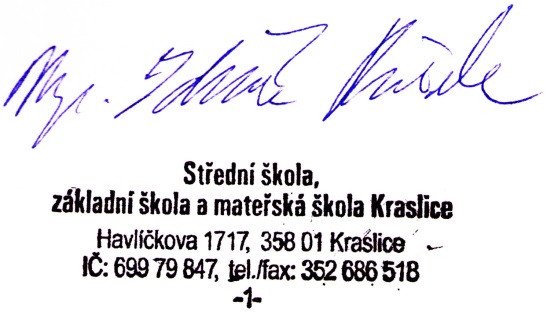 								ředitel školy